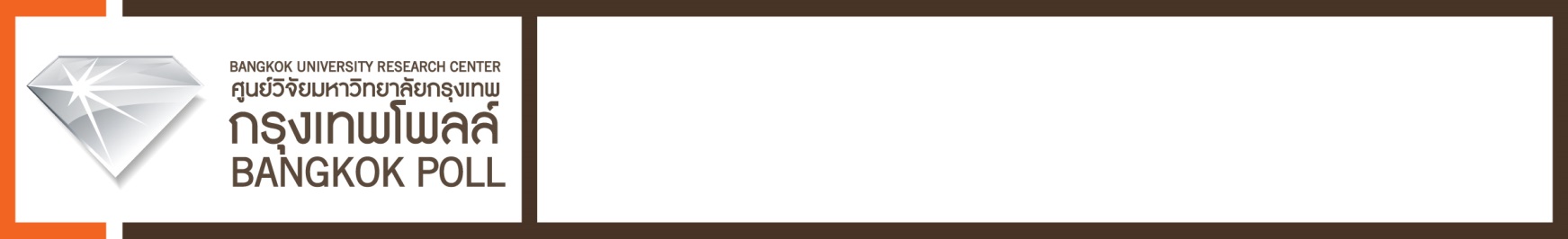   ผลสำรวจเรื่อง  “ปรากฏการณ์ที่คนไทยเห็นจาก ปฏิบัติการช่วยเหลือ 13 ชีวิต...ในถ้ำหลวง ขุนน้ำนางนอน”จากข่าวการปฏิบัติการช่วยเหลือ 13 ชีวิต ทีมหมูป่าอะคาเดมี ที่ติดอยู่ภายในถ้ำหลวง ขุนน้ำนางนอน จังหวัดเชียงรายในขณะนี้ กรุงเทพโพลล์โดยศูนย์วิจัยมหาวิทยาลัยกรุงเทพ  จึงสำรวจความคิดเห็นประชาชน เรื่อง“ปรากฏการณ์ที่คนไทยเห็นจาก ปฏิบัติการช่วยเหลือ 13 ชีวิต...ในถ้ำหลวง ขุนน้ำนางนอน” โดยเก็บข้อมูลกับประชาชนจากทุกภูมิภาคทั่วประเทศจำนวน 1,198 คน พบว่าปรากฏการณ์ที่คนไทยเห็นและประทับใจมากที่สุด จากปฏิบัติการช่วยเหลือ 13 ชีวิต ในถ้ำหลวง ขุนน้ำนางนอน คือ ได้เห็นความสามัคคี ความมีน้ำใจและความช่วยเหลือจากคนไทยด้วยกันทั้งชาวบ้านและจิตอาสา ร้อยละ 91.2 รองลงมาคือ เห็นการอาสาเข้าช่วยเหลือจากผู้เชี่ยวชาญและมีประสบการณ์จากนานาชาติ ร้อยละ 80.8 และเห็นความความช่วยเหลือจากองค์กรและหน่วยงานต่างๆ เช่น การเดินสายไฟ เครื่องสูบน้ำ เครื่องเจาะบาดาล การวางถังออกซิเจน ฯลฯ ร้อยละ 76.9 นอกจากนี้ยังเห็นถึงความกระตือรือร้นของภาครัฐทั้งส่วนกลางและในพื้นที่ นายกฯ ผู้ว่า ตำรวจ ทหาร ร้อยละ 76.2 และเห็นประชาชนทั่วประเทศร่วมเกาะติดสถานการณ์และส่งใจไปช่วยทหารหน่วย ซีล ในการช่วยเหลือ 13 ชีวิต ร้อยละ 68.4ทั้งนี้ความสำเร็จของการค้นหา 13 ชีวิตครั้งนี้ คนไทยส่วนใหญ่อยากแทนด้วยคำพูดว่า “ขอบคุณความเสียสละและความช่วยเหลือจากทุกฝ่าย” ร้อยละ 52.0 รองลงมาคือ “คนไทยไม่ทิ้งกัน” ร้อยละ 31.0 และ “สุดยอดมาก” ร้อยละ 6.9สำหรับบทเรียนที่คนไทยได้จากปฏิบัติการช่วยเหลือ 13 ชีวิต ในถ้ำหลวง ขุนน้ำนางนอน คนไทยส่วนใหญ่ระบุว่า ความสำเร็จในการช่วยเหลือ 13 ชีวิต ในถ้ำหลวง เกิดจากการปฏิบัติงานร่วมกันในเชิงบูรณาการร่วมกันของทุกภาคส่วน ร้อยละ 39.0 รองลงมาระบุว่า ความรวดเร็วในการให้ความช่วยเหลือกันและกันจากสังคมทั่วโลกในยามคับขันเป็นสิ่งสำคัญและมีค่า ร้อยละ 31.0 และระบุว่าผู้ที่เข้าไปช่วยเหลือผู้ที่ประสบภัยหรือเหตุการณ์ที่ไม่คาดคิด ต้องเป็นผู้เชี่ยวชาญจากหลากหลายสาขา ร้อยละ 14.5โดยมีรายละเอียดตามประเด็นข้อคำถาม ดังต่อไปนี้1. ปรากฏการณ์ที่เห็นและประทับใจ จากปฏิบัติการช่วยเหลือ 13 ชีวิต ในถ้ำหลวง ขุนน้ำนางนอน 2.  ความสำเร็จของการค้นหา 13 ชีวิต ครั้งนี้ คิดว่าอยากแทนด้วยคำพูดใด3. บทเรียนที่คนไทยได้จากปฏิบัติการช่วยเหลือ 13 ชีวิต ในถ้ำหลวง ขุนน้ำนางนอน คือรายละเอียดการสำรวจวัตถุประสงค์การสำรวจเพื่อสอบถามความคิดเห็นของประชาชน เกี่ยวกับปรากฏการณ์ที่เห็นและประทับใจจากปฏิบัติการช่วยเหลือ 13 ชีวิตในถ้ำหลวง ขุนน้ำนางนอน คำพูดที่อยากบอกแทนความสำเร็จของการค้นหา 13 ชีวิต และบทเรียนที่ได้รับจากเหตุการณ์นี้  เพื่อสะท้อนมุมมองความคิดเห็นของประชาชนให้สังคมและผู้ที่เกี่ยวข้องได้รับทราบ ประชากรที่สนใจศึกษา     การสำรวจใช้การสุ่มตัวอย่างจากประชาชนทุกภูมิภาคทั่วประเทศ ที่มีอายุ 18 ปี ขึ้นไป โดยการสุ่มสัมภาษณ์ทางโทรศัพท์จากฐานข้อมูลของกรุงเทพโพลล์ ด้วยวิธีการสุ่มตัวอย่างแบบง่าย (Simple Random Sampling) แล้วใช้วิธีการถ่วงน้ำหนักด้วยข้อมูลประชากรศาสตร์จากฐานข้อมูลทะเบียนราษฎร์ของกรมการปกครอง กระทรวงมหาดไทย ความคลาดเคลื่อน (Margin of Error)     การประมาณการขนาดตัวอย่างมีขอบเขตของความคลาดเคลื่อน   3% ที่ระดับความเชื่อมั่น 95%วิธีการรวบรวมข้อมูล ใช้การสัมภาษณ์ทางโทรศัพท์ (Enumeration by telephone) โดยเครื่องมือที่ใช้ในการเก็บข้อมูลเป็นแบบสอบถามที่มีโครงสร้างแน่นอน ประกอบด้วยข้อคำถามแบบเลือกตอบ (Check List Nominal) และได้นำแบบสอบถามทุกชุดมาตรวจสอบความถูกต้องสมบูรณ์ก่อนบันทึกข้อมูลและประมวลผลระยะเวลาในการเก็บข้อมูล  :  3-5  กรกฎาคม 2561วันที่เผยแพร่ผลสำรวจ     	:  7 กรกฎาคม 2561ข้อมูลของกลุ่มตัวอย่างศูนย์วิจัยมหาวิทยาลัยกรุงเทพ (กรุงเทพโพลล์)  โทร. 02-350-3500 ต่อ 1770, 1776E-mail: bangkokpoll@bu.ac.th      Website: http://bangkokpoll.bu.ac.th Twitter :  http://twitter.com/bangkok_poll    Facebook : https://facebook.com/bangkokpollความสามัคคี ความมีน้ำใจและความช่วยเหลือจากคนไทยด้วยกัน ทั้งชาวบ้านและจิตอาสา	ร้อยละ91.2ความอาสาเข้าช่วยเหลือจากผู้เชี่ยวชาญและมีประสบการณ์จากนานาชาติร้อยละ80.8ความช่วยเหลือจากองค์กรและหน่วยงานต่างๆ เช่น การเดินสายไฟ เครื่องสูบน้ำ เครื่องเจาะบาดาล วางถังออกซิเจน ฯลฯร้อยละ76.9ความกระตือรือร้นของภาครัฐทั้งส่วนกลางและในพื้นที่ นายกฯ ผู้ว่า ตำรวจ ทหารร้อยละ76.2ประชาชนทั่วประเทศร่วมเกาะติดสถานการณ์และส่งใจไปช่วยทหารหน่วย ซีล ในการช่วยเหลือ 13 ชีวิตร้อยละ68.4ความรวดเร็วในการทำข่าว รายงานสถานการณ์สดจากพื้นที่ ของสื่อมวลชนร้อยละ65.0การแสดงออกเชิงจิตวิทยาในความพยายามช่วยเหลือ เช่น การร่วมสวดมนต์ ขอพรจากทุกศาสนา การทำพิธีกรรมต่างๆ ฯลฯร้อยละ55.5ขอบคุณความเสียสละและความช่วยเหลือจากทุกฝ่ายร้อยละ52.0คนไทยไม่ทิ้งกัน	ร้อยละ31.0สุดยอดมากร้อยละ6.9เราไม่ได้อยู่อย่างโดดเดี่ยวร้อยละ3.5“ฮีโร่” มีอยู่จริงบนโลกใบนี้ร้อยละ2.7เอาใจไปเลยร้อยละ2.6อื่นๆ อาทิ ดีใจมากๆ โชคดีจังที่เจอร้อยละ1.3ทุกภาคส่วนที่เข้ามาช่วยเหลือต้องปฏิบัติงานร่วมกันในเชิงบูรณาการจึงสำเร็จร้อยละ39.0ความรวดเร็วในการให้ความช่วยเหลือกันและกันในสังคมทั่วโลกในยามคับขันเป็นสิ่งสำคัญและมีค่าร้อยละ31.0ผู้ที่เข้าไปช่วยเหลือผู้ที่ประสบภัยหรือเหตุการณ์ที่ไม่คาดคิด ต้องเป็นผู้เชี่ยวชาญหลากหลายสาขา  ร้อยละ14.5ความพร้อมของอุปกรณ์เป็นเรื่องสำคัญ ในการช่วยเหลือผู้ที่ประสบภัยหรือเหตุการณ์ที่ไม่คาดคิด ร้อยละ10.4การนำเสนอข่าวจากแหล่งข่าวที่หลากหลาย มีผลต่อการรับรู้ที่คลาดเคลื่อน สับสนร้อยละ5.1จำนวนร้อยละเพศ             ชาย58849.1            หญิง61050.9รวม1,198100.0อายุ            18 ปี - 30 ปี13010.9            31 ปี - 40 ปี25621.4            41 ปี - 50 ปี30725.6            51 ปี - 60 ปี28323.6	   61 ปี ขึ้นไป22218.5รวม1,198100.0การศึกษา            ต่ำกว่าปริญญาตรี71259.4            ปริญญาตรี38131.8            สูงกว่าปริญญาตรี1058.8                                 รวม1,198100.0อาชีพ	ลูกจ้างรัฐบาล18815.7	ลูกจ้างเอกชน    26021.7	ค้าขาย/ ทำงานส่วนตัว/ เกษตรกร46138.5	เจ้าของกิจการ/ นายจ้าง  705.9	พ่อบ้าน/ แม่บ้าน/ เกษียณอายุ18815.7	นักเรียน/ นักศึกษา  110.9	ว่างงาน/ รวมกลุ่ม201.6รวม1,198100.0